3.2 kb pakbon website 011bloemen011bloemen PakbonDatum:…………………………………………Opmerkingen voor onze bezorger:………………………………………………………………………BezorgadresTip: Zet het boeket niet in de felle zon, dan blijft het langer mooi. Als de bloemen erg dorstig zijn, dan wat water bijvullen.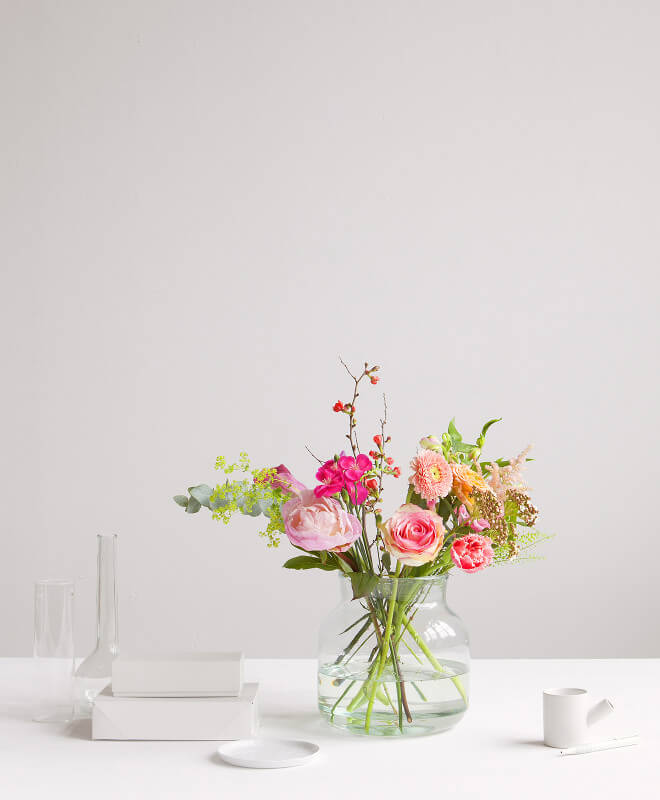 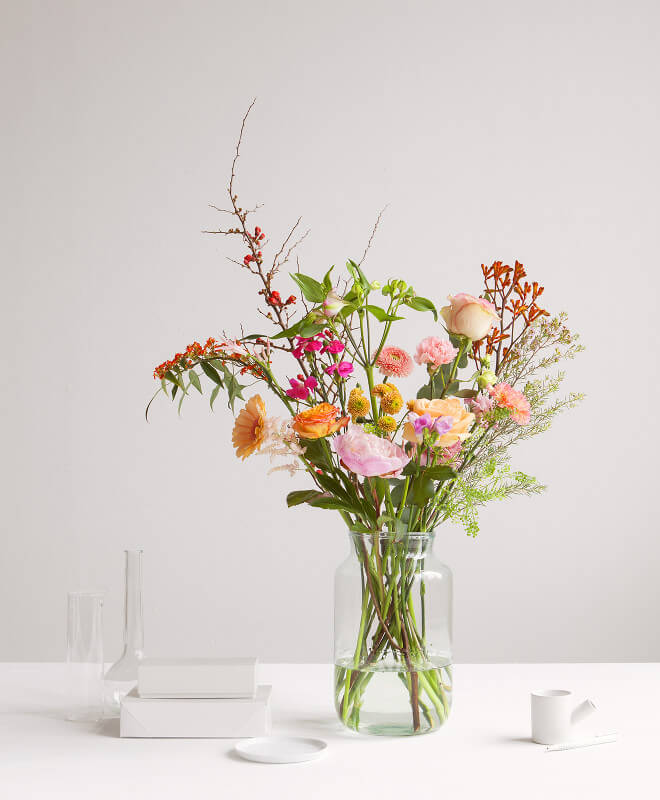 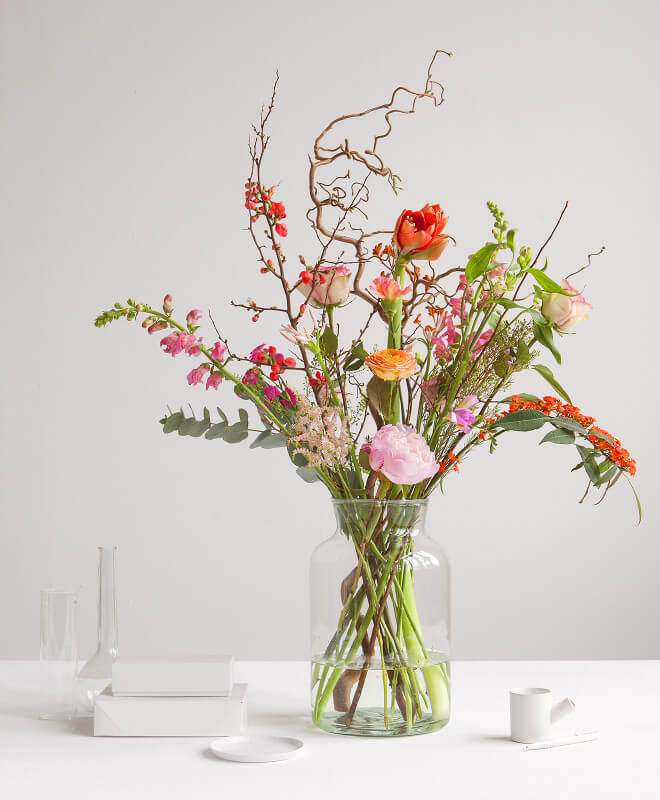 Onderkant formulierRuimte:Etage:       Bedrijfsnaam:  Straat: Huisnummer:Postcode:Plaats:Telefoonnummer: 